SPRÁVA ÚČELOVÝCH ZAŘÍZENÍ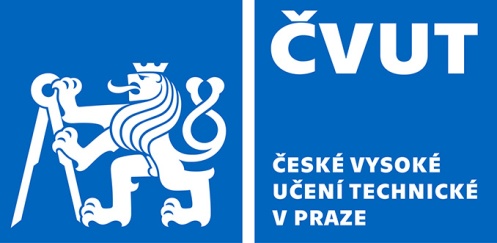 Vaníčkova 315/7   160 17 Praha 6 DODATEK Č. 1č. dodatku 9119000037 uzavřený podle § 2586 a násl. zákona č. 89/2012 Sb., občanský zákoník, v platném znění 
(dále jen „občanský zákoník“)ke Smlouvě o dílo č. 9118000301výměna koberců na 18 pokojích Novoměstského hotelu Smluvní stranyČeské vysoké učení technické v PrazeSídlo: Jugoslávských partyzánů 1580/3, 160 00 Praha 6IČ: 68407700DIČ: CZ68407700Součást: Správa účelových zařízení ČVUTAdresa: Vaníčkova 315/7, 160 17 Praha 6Bankovní spojení: 27-4082120257/0100Zastoupený: Ing. Jiřím Boháčkem, pověřeným řízením Správy účelových zařízení ČVUTve věcech technických je oprávněn jednat: xxxxxxxxxxxxxxxxxTel.: xxxxxxxxxxxxxxxe-mail: xxxxxxxxxxxxxxxx (dále jen „Objednatel")Miloslava Procházková AVANTIse sídlem: Na Sadech 246, 252 25 ZbuzanyIČ: 40056210DIČ: CZ5855240853bankovní spojení: PPF Banka a.s., 6017850025/6000zapsaná v obchodním rejstříku u Městského soudu v Praze, oddíl A, vložka 43695zastoupena: Miloslavou Procházkovou, majitelkouID datové schránky xxxxxxxxxxkontakt ve věci fakturace: xxxxxxxxxxxxxxtel: xxxxxxxxxxxxxxxxe-mail: xxxxxxxxxxxxxxxxxx(dále jen „zhotovitel“)Smluvní strany uzavírají tento Dodatek č. 1 (dále jen „Dodatek“) v tomto znění:PreambuleSmluvní strany uzavřely dne 20. 12. 2018 Smlouvu o dílo na výměnu koberců na 18 pokojích Novoměstského hotelu, č. smlouvy 9118000301 (dále jen „Smlouva“);Smluvní strany se v souladu s čl. XI., odst. 1. Smlouvy dohodly na změně identifikačních údajů zhotovitele na přední straně smlouvy, a to na základě oznámení zhotovitele týkající se transformace podnikání zhotovitele, paní Miloslavy Procházkové AVANTI, do nově založené společnosti s ručením omezeným AVANTI FLOORS s.r.o.Změny SmlouvyPůvodní identifikační údaje zhotovitele dle smlouvy:Miloslava Procházková AVANTIse sídlem: Na Sadech 246, 252 25 ZbuzanyIČ: 40056210DIČ: CZ5855240853bankovní spojení: PPF Banka a.s., 6017850025/6000zapsaná v obchodním rejstříku u Městského soudu v Praze, oddíl A, vložka 43695zastoupena: Miloslavou Procházkovou, majitelkouID datové schránky xxxxxxxxxxxxkontakt ve věci fakturace: xxxxxxxxxxxxxtel: xxxxxxxxxxxxxxe-mail: xxxxxxxxxxxxxxNové identifikační údaje zhotovitele dle tohoto dodatku č. 1:AVANTI FLOORS s.r.o.se sídlem: Na Sadech 246, 252 25 ZbuzanyIČ: 07699506DIČ: CZ07699506bankovní spojení: PPF Banka a.s., 6017850025/6000zapsaná v obchodním rejstříku u Městského soudu v Praze, oddíl C, vložka 305658zastoupena: Miloslavou Procházkovou, jednatelkoukontakt ve věci fakturace: xxxxxxxxxxxxxtel: xxxxxxxxxxxxxe-mail: xxxxxxxxxxxxxOstatní a závěrečná ustanoveníOstatní ustanovení Smlouvy, která se výslovně nemění tímto Dodatkem, zůstávají nedotčena.Dodatek je vyhotoven ve 4 stejnopisech, z nichž každý má platnost originálu. Každá ze smluvních stran obdrží po dvou vyhotoveních.Tento dodatek nabývá platnosti dnem podpisu smluvních stran a účinnosti uveřejněním v Registru smluv. V Praze dne 27. 02. 2019			      V Praze 26. 02. 2019_____________________________________________České vysoké učení technické v PrazeAVANTI FLOORS s.r.o.Správa účelových zařízeníMiloslava ProcházkováIng. Jiří Boháčekpověřen řízením ČVÚT v Praze - SUZjednatelka